Sreda,  20. 5. 2020Nemščina, 9. r. , 6. in 7. šolska uraHallo!Wie gehtʹs? Wir sehen uns bald. Kmalu se vidimo!Tisti, ki mi še niste poslali svojega življenjepisa v pregled, ga pošljite še do konca tedna.Da pa še pridobite nekaj znanja nemškega jezika, ki vam bo zagotovo še koristilo, boste danes spoznali besedišče za oblačila.THEMA: KleidungOglejte si učni list z besediščem. Zagotovo vam je veliko besed že znanih! Rešite drugi učni list.Poglejte si filmček za izgovorjavohttps://www.youtube.com/watch?v=t6I0zdPLGUQRešite nekaj interaktivnih nalog:https://interaktivne-vaje.si/nemscina/wortschatz/kleidung.htmlPošljite dokaze o vašem delu    Veliko uspeha pri delu vam želim.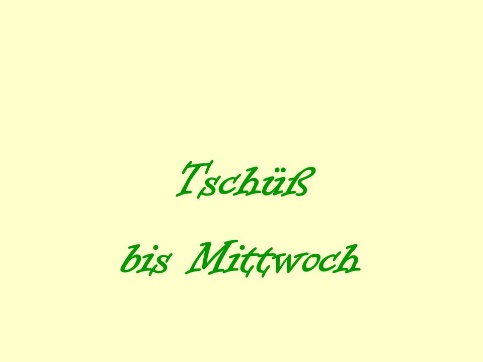      Učiteljica Suzana